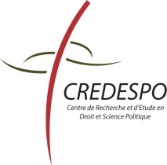 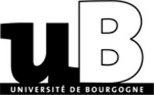 Bulletin d’inscriptionColloque 21 et 22 septembre 2023 à DijonAfrique & Paix-le colloque aura lieu en hybride-Bulletin à renvoyer avant 18/09/2023 à :Secrétariat du CREDESPOUFR Droit, Sciences économique et politique4 boulevard Gabriel, 21000 DIJONou par mail à : colloqueinternational@u-bourgogne.frMerci d’indiquer si vous désirez :        une attestation de présence   ATTENTION : Les attestations de présence sont réservées aux personnes présentes dans la salleNom :  …………..............................................................................................................Prénom : ………………………........................................Fonction ………………………..............................................................................................................Institution : ……………………………………………………………………………………………………………………Ville ……….....................................................................	Mail : ………………………..............................………………………………………………………………………….Connexion en distanciel via TEAMS - nom & adresse de votre compte pour être ajouté comme invité à l’équipe dans TEAMS : ………………………………………………………………………………………………………………………………………………………………………………………………La participation au colloque est gratuiteLa participation au colloque est gratuiteLa participation au colloque est gratuiteParticipation en présentiel en distanciel